Информационная картаУчастника конкурса «Педагог года города Ишима – 2022»Правильность сведений, представленных в информационной карте, подтверждаю __________________                        (Мелкозерова Оксана Георгиевна) (подпись)                                                     (фамилия, имя, отчество Участника Конкурса)Дата: 31.01.2022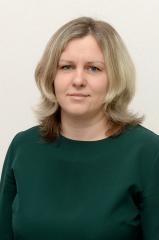 Номинация «Педагог-психолог года города Ишима – 2022»________Мелкозерова__________________________________________(фамилия)________Оксана Георгиевна_____________________________(имя, отчество)Номинация «Педагог-психолог года города Ишима – 2022»________Мелкозерова__________________________________________(фамилия)________Оксана Георгиевна_____________________________(имя, отчество)1. Общие сведения1. Общие сведения1. Общие сведенияМуниципальное образование (город)Муниципальное образование (город)ИшимДата рождения (день, месяц, год)Дата рождения (день, месяц, год)09.07.1984Место рожденияМесто рожденияг. Ишим, Тюменская областьАдреса ресурсов в Интернет (сайт, блог и т. д.), где можно познакомиться с публикуемыми участником материаламиАдреса ресурсов в Интернет (сайт, блог и т. д.), где можно познакомиться с публикуемыми участником материаламиhttps://melkozerovaog.wixsite.com/my-site-12. Работа2. Работа2. РаботаМесто работы(полное наименование образовательной организации в соответствии с Уставом);адрес ОО;почтовый индексМесто работы(полное наименование образовательной организации в соответствии с Уставом);адрес ОО;почтовый индексМуниципальное автономное дошкольное образовательное учреждение «Центр развития ребёнка детский сад № 19» города ИшимаЗанимаемая должность(наименование в соответствии с записью в трудовой книжке)Занимаемая должность(наименование в соответствии с записью в трудовой книжке)Педагог - психологОбщий трудовой стаж(полных лет на момент заполнения анкеты)Общий трудовой стаж(полных лет на момент заполнения анкеты)17 летОбщий педагогический стаж(полных лет на момент заполнения анкеты)Общий педагогический стаж(полных лет на момент заполнения анкеты)5.5 летКвалификационная категория, дата её установления(в соответствии с записью в трудовой книжке)Квалификационная категория, дата её установления(в соответствии с записью в трудовой книжке)Высшая Почетные звания, отраслевые и правительственные награды (наименования и даты получения в соответствии с записями в трудовой книжке)Почетные звания, отраслевые и правительственные награды (наименования и даты получения в соответствии с записями в трудовой книжке)-Послужной список(места и период работы за последние 10 лет)Послужной список(места и период работы за последние 10 лет)МАДОУ ЦРР д/с № 19, педагог – психолог. 3. Участие в конкурсах, награды3. Участие в конкурсах, награды3. Участие в конкурсах, наградыДостижения в творческих и профессиональных конкурсах:- муниципального уровня;- регионального уровня;- российского уровня;- международного уровняДостижения в творческих и профессиональных конкурсах:- муниципального уровня;- регионального уровня;- российского уровня;- международного уровня2018 годКонкурс профессионального мастерства «Педагог года города Ишима – 2018» в номинации «Педагог – психолог», участник супер финала, диплом.4. Образование4. Образование4. ОбразованиеНазвание и год окончания учреждения профессионального образованияНазвание и год окончания учреждения профессионального образованияГосударственное образовательное учреждение  высшего профессионального образования «Ишимский государственный педагогический институт имени П.П. Ершова»,2011г.Специальность, квалификация по дипломуСпециальность, квалификация по диплому«Педагогика и психология» / Педагог - психологДополнительное профессиональное образование за последние три года наименования дополнительных профессиональных программ, стажировокместа и сроки их получения)Дополнительное профессиональное образование за последние три года наименования дополнительных профессиональных программ, стажировокместа и сроки их получения)2019 год, Федеральное государственное автономное образовательное учреждение высшего образования «Тюменский государственный университет» «Улучшение командной эффективности»,  в объёме 72 часа; 2020 год, ФГБНУ «Институт изучения детства, семьи  и воспитания Российской академии образования» «Реализация  образовательной области «Социально – коммуникативное развитие», «Реализация образовательной области « Познавательное развитие», «Реализация образовательной  области « Речевое развитие», «Реализация  образовательной области «Художественно – эстетическое развитие», «Реализация  образовательной области «Физическое развитие»,  «Реализация  программ инклюзивного образования», «Реализация  программ для детей раннего возраста», «Компетентное родительство», «Духовно  - нравственное воспитание детей дошкольного возраста», «Управление ДОО: современные требования», общий объем 30 часов.  Знание иностранных языков(укажите уровень владения)Знание иностранных языков(укажите уровень владения)-Ученая степеньУченая степень-Название диссертационной работыНазвание диссертационной работы-Основные публикации(в т.ч. брошюры, книги, статьи)Основные публикации(в т.ч. брошюры, книги, статьи)-5. Общественная деятельность5. Общественная деятельность5. Общественная деятельностьУчастие в общественных организациях(наименование, дата вступления)Участие в общественных организациях(наименование, дата вступления)Партия «Единая Россия», 2011Членство в Профсоюзе работников народного образования и науки РФЧленство в Профсоюзе работников народного образования и науки РФсостоит, 2016Участие в деятельности управляющего совета образовательной организацииУчастие в деятельности управляющего совета образовательной организацииСекретарь Наблюдательного советаУчастие в работе методического объединенияУчастие в работе методического объединения2019 год Участие в региональном семинаре «Организация и оказание услуг психолого – педагогической помощи родителям», 16 часов.2019 год  В рамках проведения Дня открытых дверей, мероприятие «Счастье детей в наших руках»2019 год Проведение Спинер – тренинга «Я родитель…..».2019 год Проведение тренинга на сплочение коллектива с участниками городского конкурса «Педагог года города Ишима».2019 год Участие в  мастер- классе «Аукцион творческих идей».Участие в разработке и реализации муниципальных, региональных, федеральных, международных программ и проектов (с указанием статуса участия)Участие в разработке и реализации муниципальных, региональных, федеральных, международных программ и проектов (с указанием статуса участия)2016 год и по настоящее время Куратор психолого – педагогической службы ДОУ.2019 год Сопровождение участников городского конкурса «Педагог года города Ишима»2019 год и по настоящее время Ответственная за оказание психолого-педагогической, методической и консультативной помощи гражданам, имеющим детей и (или) желающим принять их на воспитание, по программе «Точка опоры».2019 год и по настоящее времяУчастник педагогического сообщества психологов «Психологи (детского сада)», «Дошкольные психологи», «Родители и педагоги! Наши дети», «Подсолнух» Раннее развитие.6. Профессиональные и личные интересы и ценности6. Профессиональные и личные интересы и ценности6. Профессиональные и личные интересы и ценностиВаше педагогическое кредоВаше педагогическое кредо«За детскую улыбку все отдам: Свое тепло, внимание, заботу. Я, правда, благодарна небесам, Что подсказали мне эту работу»Почему нравится работать в образовательной организацииПочему нравится работать в образовательной организацииДетский сад  – это двери в сказочный, добрый и гостеприимный мир, который постоянно меняется. В нём есть свои законы и правила, которым нужно следовать, а для этого - быть внимательным, отзывчивым, любить детей и уметь развиваться. Мне нравится этот, загадочный мир детства!Качества, которые Вы хотели бы воспитать у своих учеников (воспитанников)Качества, которые Вы хотели бы воспитать у своих учеников (воспитанников)Доброта, отзывчивость.Профессиональные и личностные ценностиПрофессиональные и личностные ценностиЛюбовь к детям,  ответственность, оптимизм, целеустремлённость, трудолюбие, доброта, стремление к самосовершенствованию и саморазвитию, профессиональная компетентность.Миссия педагога - психологаМиссия педагога - психолога Создать условия, в которых  ребёнок может раскрыть свою неповторимость, индивидуальностьВаши кумиры в профессииВаши кумиры в профессииВ.А. СухомлинскийВаше любимое литературное произведение педагогического содержанияВаше любимое литературное произведение педагогического содержанияВ.Распутин «Уроки французского».В. Железников «Чучело».Ваши любимые песенные произведения педагогического содержанияВаши любимые песенные произведения педагогического содержанияА.С. Зацепин «Куда уходит детство…..?»;В.Вакуленко (Баста) «Сансара»Ваш любимый писатель, поэт, композитор, артистВаш любимый писатель, поэт, композитор, артистА.С. ПушкинХобби, таланты, спортивные увлеченияХобби, таланты, спортивные увлеченияВелоспортВаш любимый афоризм или девизВаш любимый афоризм или девиз  Всё, что не делается, всё делается к лучшему. В любой ситуации оставаться человеком.7. Контакты7. Контакты7. КонтактыТелефон образовательной организации /факс с междугородним кодомТелефон образовательной организации /факс с междугородним кодом8(34551)7-30-33Электронная почта образовательной организацииЭлектронная почта образовательной организацииAuds19@rambler.ruАдрес школьного сайта в ИнтернетеАдрес школьного сайта в Интернетеds19ishim.ruМобильный телефонМобильный телефон8-919-954-15-66Личная электронная почтаЛичная электронная почта